ПРЕСС-СЛУЖБА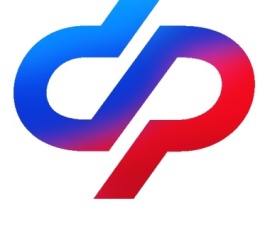 ОТДЕЛЕНИЯ ФОНДА ПЕНСИОННОГО И СОЦИАЛЬНОГО СТРАХОВАНИЯ РОССИЙСКОЙ ФЕДЕРАЦИИПО ВОЛГОГРАДСКОЙ ОБЛАСТИ 400001, г. Волгоград, ул. Рабоче-Крестьянская, 161 августа 2023 Единовременное пособие при передаче ребенка на воспитание в семью получили более 300 семей Волгоградской областиВ этом году 301 семья, принявшая на воспитание детей, получила единовременную выплату от Социального фонда России. На обеспечение этих целей региональное Отделение СФР направило почти 7 миллионов рублей. Единовременное пособие при передаче ребенка на воспитание в семью – это разовая мера поддержки, на получение которой имеют право усыновители детей, а также их опекуны, попечители или приемные родители. При этом они должны быть гражданами РФ и постоянно проживать на территории России. Поскольку выплата является разовой, она предоставляется в фиксированном размере – 22 909,03 рублей. Отметим, если семья приняла на воспитание сразу нескольких детей, пособие положено на каждого из них. Для получения единовременного пособия необходимо обратиться с заявлением в клиентскую службу СФР или МФЦ. От заявителя потребуется копия решения суда об усыновлении ребенка, остальные документы специалисты ОСФР самостоятельно запросят по межведомственному взаимодействию. Также заявление можно подать через портал госуслуг или направить по почте (в этом случае направляется нотариально заверенная копия решения суда об усыновлении).Важно! Заявление необходимо подать в течение 6 месяцев со дня вступления в силу решения суда об усыновлении либо со дня вынесения органом опеки и попечительства решения об установлении опеки или попечительства, либо со дня заключения договора о принятии ребенка в семью.Решение о назначении пособия принимается в течение 5 рабочих дней после поступления соответствующего заявления. При отсутствии необходимых документов и сведений срок рассмотрения может быть продлен до 20 рабочих дней. Если в заявлении будут указаны недостоверные сведения либо в течение 5 рабочих дней со дня его регистрации не будут представлены документы, то будет принято решение об отказе в назначении пособия.